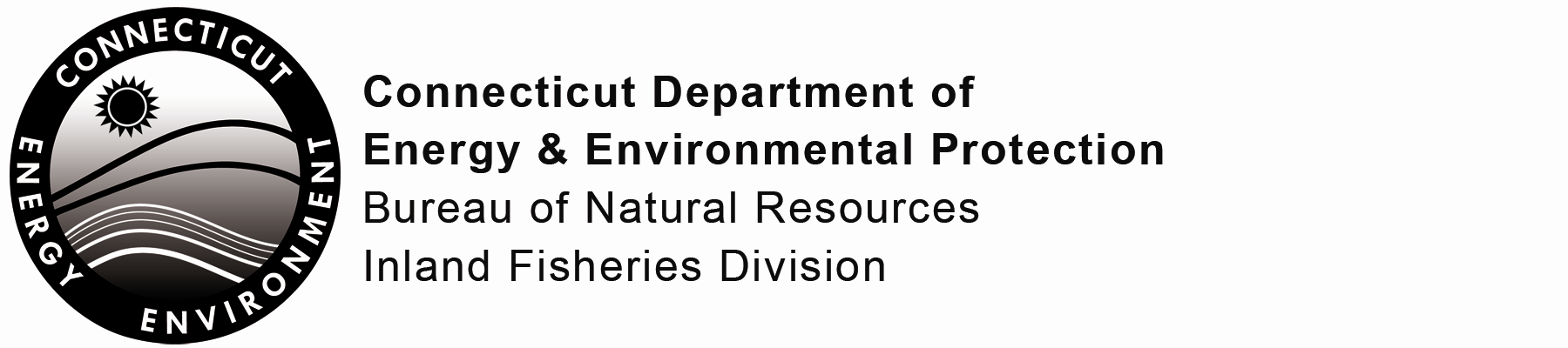 CPPU USE ONLYApp #:________________________________Doc #:________________________________Check #:______________________________Program:  Inland FisheriesApplication for Registration of Private WatersPlease complete this form in accordance with the Connecticut General Statutes (CGS) section Connecticut General Statutes (CGS) section (26-1) (15) and Regulations of Connecticut State Agencies (RCSA) section  26-131-1Note:  This application has a non-refundable $70.00 application fee.  Please evaluate the eligibility for the private water registration via part 3 below.Part I:  Applicant Information Part II:  Fee InformationPart III:  Private Waters Eligibility CriteriaPart IV:  Waterbody InformationPart V:  CertificationThe applicant responsible for actually preparing the application must sign this part. An application will be considered incomplete unless the required signature is provided. Note:  Please submit the completed Application Form and fee to:CENTRAL PERMIT PROCESSING UNITDEPARTMENT OF ENERGY AND ENVIRONMENTAL PROTECTION79 ELM STREETHARTFORD, CT 06106-5127Any questions, please call 860-424-3474 or by email at:  DEEP.Inland.Fisheries@ct.gov***********************************************	(for agency use only)	****************************************1.	Name of Applicant (Association/Club/Group):      Mailing Address:      City/Town:      	State:   	Zip Code:       Home Phone:       	Cell Phone:      Business Phone:       	ext.      Primary contact for departmental correspondence and inquiries, if different than the applicant.Name:      Primary Phone:       	Cell Phone:      *E-mail:       *By providing this e-mail address you are agreeing to receive official correspondence from DEEP, at this electronic address, concerning the subject application. Please remember to check your security settings to be sure you can receive e-mails from “ct.gov” addresses. Also, please notify DEEP if your e-mail address changes.The non-refundable application fee for the examination of the pond is $70.00. [CT DEEP Rev ID #146]The fee shall be paid by check or money order to the Department of Energy and Environmental Protection.CriteriaYESNOAre you the sole owner of the entire body of water?  Yes, skip to criteria #4No, go to criteria #2Is the waterbody solely owned by a corporation or associationYes,  go to criteria #3No, Unfortunately, you are not eligible. Please do not complete this applicationIf yes is the body of water 5 acres in size or less?Yes, You may be eligible, go to criteria #4. No, Unfortunately, you are not eligible. Please do not complete this applicationDo fish have free access to other waterbodies from this waterbody?Yes, You may be eligible with some conditions. Call us to see if you should continue with the application.No, but, you may be eligible. Call us to see if you should continue with the application.Note:  A field inspection by CT DEEP Inland Fisheries Division may be required to verify the waterbody is eligible for private waters designation.Note:  A field inspection by CT DEEP Inland Fisheries Division may be required to verify the waterbody is eligible for private waters designation.Note:  A field inspection by CT DEEP Inland Fisheries Division may be required to verify the waterbody is eligible for private waters designation.Name of Pond:      Street Address or Location Description:       City/Town:       I have personally examined and am familiar with the information submitted in this document and, I certify that based on reasonable investigation, including my inquiry of the individuals responsible for obtaining the information, the submitted information is true, accurate and complete to the best of my knowledge and belief.I have personally examined and am familiar with the information submitted in this document and, I certify that based on reasonable investigation, including my inquiry of the individuals responsible for obtaining the information, the submitted information is true, accurate and complete to the best of my knowledge and belief.I have personally examined and am familiar with the information submitted in this document and, I certify that based on reasonable investigation, including my inquiry of the individuals responsible for obtaining the information, the submitted information is true, accurate and complete to the best of my knowledge and belief.Signature of ApplicantDatePrivate Waters Designation Permit  Approved	  Disapproved	Permit Number:       Issue Date:       Comments:       Issued by:  Peter J. Aarrestad, Director, Inland Fisheries Division